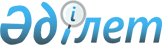 Временное положение о порядке выдачи лицензии на право осуществления оценки объектов недвижимости в жилищной сфере
					
			Утративший силу
			
			
		
					Утверждено приказом Заместителя Министра строительства, жилья и застройки территорий Республики Казахстан 4 мая 1994 г. Зарегистрирован в Министерстве юстиции Республики Казахстан 23.09.1994 г. N 13. Отменен - постановлением Правительства РК от 9 февраля 2005 года N 124 (P050124)



                          


I. Общие положения 





      1.1. Временное положение разработано в соответствии с Указом Президента Республики Казахстан от 06.09.1993 г. N 1344 "О новой жилищной политике". 



      1.2. Временное положение устанавливает порядок выдачи лицензии на право осуществления оценки объектов недвижимости, а также требования которым должен отвечать субъект лицензирования. 



      1.3. Субъектами лицензирования на право осуществления оценки объектов недвижимости могут являться физические лица. 



      1.4. Владельцы лицензии обладают всеми правами, оговоренными в лицензии, и имеют право заключать договоры на право осуществления оценки объектов недвижимости в жилищной сфере. 



      1.5. Выданные Государственной компанией лицензии действуют на соответствующих территориях (областях) Республики Казахстан. 



      1.6. Разовая лицензия выдается сроком до 12 месяцев на право осуществления оценки объектов недвижимости в жилищной сфере. 



      1.7. Выдача лицензии производится за плату, размер которой определяется в установленном порядке Минстроем РК и включает затраты на проведение экспертизы возможностей заявителя, оформление лицензии и осуществление контроля за ее использованием. Плата взимается в виде единовременного сбора путем его перечисления на внебюджетный счет Государственной компании по оценке недвижимости. 



      1.8. Лицензия утрачивает силу и считается недействительной по истечении срока ее действия. 




                  


 II. Порядок выдачи лицензии 





      2.1. Специалист (физическое лицо), желающий получить лицензию на право осуществления оценки объектов недвижимости, должен обратиться письменно в Государственную компанию или в областные управления по оценке недвижимости в жилищной сфере, которые предоставляют специалисту необходимую информацию о сроках и условиях выдачи лицензии на проведение оценочных работ. 



      К заявлению прилагаются материалы и документы, характеризующие квалификационный уровень специалиста, в том числе: 



      копии сертификата или удостоверения об окончании курсов по оценке недвижимости установленной государственной формы или формы, имеющей международное хождение; 



      свидетельство о прохождении программы образовательной подготовки к получению лицензии, организуемой Государственной компанией по оценке недвижимости; 



      перечень предполагаемых к осуществлению оценки объектов недвижимости в жилищной сфере; 



      платежное поручение об уплате единовременного сбора за получение лицензии. 



      Заявитель (физическое лицо) отвечает за достоверность сведений, включенных в заявку на выдачу лицензии. 



      2.2. В случае несоответствия представленных документов требованиям пункта 2.1. настоящего Временного Положения специальная комиссия Государственной компании по оценке недвижимости доводит в письменном виде до сведения заявителя о необходимости представления дополнительных сведений или мотивированный отказ в принятии документов для рассмотрения. 



      2.3. Оценка соответствия возможности специалиста (физического лица) предъявляемым требованиям к выполнению работ производится экспертной комиссией и оформляется протоколами, на основании которых Государственной компанией принимается решение о выдаче лицензии. 



      Состав экспертной комиссии и решения о выдаче лицензии оформляются приказами (распоряжениями) по Государственной компании. 



      2.4. Документы рассматриваются в 30-дневный срок с даты их получения Государственной компанией по оценке недвижимости в жилищной сфере. 



      2.5. Лицензия или решение об отказе ее выдачи выдается специалисту в 7-дневный срок после принятия соответствующего решения. 



      2.6. Лицензии оформляются по форме, указанной в приложении I, в двух экземплярах, один из которых выдается специалисту-заявителю, второй - хранится в Государственной компании по оценке недвижимости в жилищной сфере, выдавшей лицензию. 



      Лицензия подписывается генеральным директором (заместителем) Государственной компании по оценке недвижимости в жилищной сфере Минстроя Республики Казахстан. 



      2.7. При выдаче лицензии ведется их регистрация в книге по форме приложения 2. 



      2.8. По каждому специалисту-заявителю формируется специальное дело, в которое включаются документы, представленные для получения лицензии, протокол (выписка из протокола) экспертной комиссии, копии приказов (распоряжений) по результатам рассмотрения вопроса о выдаче лицензии, второй экземпляр лицензии, а также материалы контроля за ходом исполнения лицензии. 




           


III. Основные права и обязанности владельца лицензии 





      3.1. Владельцы лицензии имеют право: 



      заключать договоры с заказчиками на право осуществления оценки объектов недвижимости в жилищной сфере; 



      привлекать для выполнения отдельных видов и этапов оценочных работ соисполнителей, которые принимают на себя ответственность за соблюдение требований настоящего временного Положения; 



      обращаться в Государственную компанию по оценке недвижимости, выдавшей лицензию, по поводу пересмотра ее условий при возникновении обстоятельств, существенно отличающихся от тех, при которых лицензия была выдана. 



      3.2. Владельцы лицензии обязаны: 



      соблюдать требования действующих методических и нормативных документов, определяющие предмет и порядок деятельности оценщиков недвижимости в жилищной сфере, а также указанные в лицензии условия выполнения работ; 



      обеспечивать сохранность документации, полученной в процессе оценочных работ; 



      представлять в Государственную компанию и областным управлениям по оценке недвижимости в жилищной сфере по их требованиям материалы, связанные с выполнением оценочных работ, включенных в лицензии; 



      при заключении договоров на право осуществления оценки объектов недвижимости предъявлять заказчику полученную лицензию; 



      безвозмездно передавать в Государственную компанию по оценке недвижимости копию материалов выполненных оценочных работ. 




                 


 IV. Контроль за выполнением лицензий 





      4.1. В ходе контроля за исполнением лицензии Государственная компания по оценке недвижимости в жилищной сфере Минстроя Республики Казахстан имеет право затребовать любые документы, связанные с выполнением работ по оценке объектов недвижимости, включенных в лицензию. 



      4.2. В зависимости от характера выявленных при контроле нарушений Государственной компанией по оценке недвижимости может быть принято решение о досрочном прекращении или приостановлении действия выданной лицензии, которое оформляется приказом (распоряжением). Субъекту хозяйственной деятельности выдается соответствующее предписание по форме приложения 3 и 4. 



      4.3. Решения о досрочном приостановлении при прекращении действия лицензии принимаются в случаях:



     невыполнения специалистом условий, определенных лицензией;



     несоблюдения требований действующих нормативных и методических документов, определяющие предмет порядок деятельности оценщиков недвижимости в жилищной сфере.




                                            Приложение N 1


                         Лицензия




            (специальное разрешение) на право осуществления




            оценки объектов недвижимости в жилищной сфере



     Приказом (распоряжением) Государственной компании по оценке недвижимости в жилищной сфере Министерства строительства, жилья и застройки территорий Республики Казахстан от "_____"____________



199_____ N ___________________ предоставляется



____________________________________________________________________



                 (Ф.И.О. специалиста)



право на осуществления оценки объектов недвижимости в жилищной сфере.


     Территория распространения лицензии:___________________________



     Сроки действия лицензии:_______________________________________



     Особые условия:________________________________________________



Дополнительные права и обязанности владельца лицензии:



____________________________________________________________________


 



Адрес специалиста:



Лицензия N_________________           выдана________________________


Город Алматы                          Дата выдачи


М.П.__________________________  Генеральный директор Государственной



      подпись Ф.И.О.            компании по оценке недвижимости в



                                жилищной сфере Министерство 



                                строительства, жилья и застройки



                                территорий Республики Казахстан


Регистрационный номер___________________




                                            Приложение N 2


                          Книга




         регистрации выдачи лицензий (специальных разрешений) на




         право осуществления оценки объектов недвижимости в




                      жилищной сфере




--------------------------------------------------------------------



   Государственная компания по оценке объектов недвижимости в 



                      жилищной сфере



--------------------------------------------------------------------



  1 !   2   !   3   ! 4 !   5   ! 6 ! 7 !   8   ! 9 ! 10 ! 11 ! 12



--------------------------------------------------------------------



 1 - NN п/п



 2 - Ф.И.О. специалиста (физического лица)



 3 - Номер лицензии и дата выдачи



 4 - Номер и дата приказа о выдаче лицензии



 5 - Регистрационный номер



 6 - Вид выполняемых оценочных работ



 7 - Подпись получившего лицензию



 8 - Домашний адрес обладателя лицензии



 9 - Ф.И.О. должностного лица, выдавшего лицензию



 10 - Подпись



 11 - Отметка о прекращении или продлении срока действия лицензий



 12 - Подпись



--------------------------------------------------------------------




                                            Приложение N 3


                       Предписание




              о приостановлении действия лицензии



     На основании приказа (распоряжения) Государственной компании по оценке недвижимости в жилищной сфере Министерства строительства, жилья и застройки территорий Республики Казахстан от "_____"



_____________199____г.    N                   приостанавливается



действие лицензии, выданной от "_____"____________________199___г.



право на осуществление оценки объектов недвижимости в жилищной



сфере.



     Действие лицензии приостановлено по причинам:__________________



____________________________________________________________________



      (мотивированное обоснование принятого решения)



Предлагается________________________________________________________



Устранить___________________________________________________________



                      (перечень недостатков)



Действие лицензии приостанавливается до "____"_____________199____г.


М.П.                                            Ф.И.О.




                                            Приложение N 4


                        Предписание




                о прекращении действия лицензии



     На основании приказа (распоряжения) Государственной компании



по оценке недвижимости в жилищной сфере Министерства строительства,



жилья и застройки территорий Республики Казахстан от "___"__________



199____г. N__________________прекращается действие лицензии N_______



выданной от"_______" ______________199_ г. право на осуществление



оценки



объектов недвижимости в жилищной сфере.



по причинам_________________________________________________________



                (мотивированное обоснование принятого решения)


М.П.           подпись

					© 2012. РГП на ПХВ «Институт законодательства и правовой информации Республики Казахстан» Министерства юстиции Республики Казахстан
				